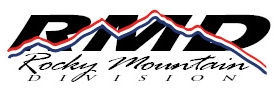 To all of the members of the Rocky Mountain Division, By now you have probably heard that Tiger Shaw and US ski and Snowboard has cancelled or suspended all sanctioned events starting on Monday March 16 due to the ever-increasing threat of the Coronavirus. This pandemic has reached levels that could have consequences that have not been seen in our lifetimes. The sport industry, as a whole, has taken steps to protect the athletes, officials and the public. I’m glad that our sport is following suit. While this decision will certainly have unforeseen consequences, you can be assured that we as a sports organization are looking very hard at how we will all be affected by this decision. Scoring opportunities, selection procedures, and unrecoverable expenses from events already on the calendar are of concern to us all. However, these concerns don’t preclude the need to protect our athletes and officials.I’m asking that all of us appreciate the need to stay safe and healthy, and that we support this decision. It will take a group effort to work through the unintended consequences that arise, and I encourage you to work with the Division Competition Committees with possible solutions.Thank you all for your spectacular performance this season and for your understanding of this difficult decision.RogerRoger PerriconePresidentRocky Mountain Division of    US Ski and Snowboard Assn.